Date_____________________________________________________________________________LI: To make predictions (Band 2)I plan my writing by writing down key words.I plan my writing by talking about ideas for each sentence.I can proof-read my work checking for spelling and punctuation errors.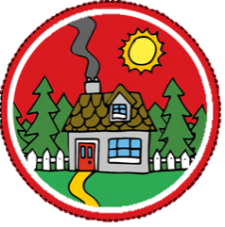 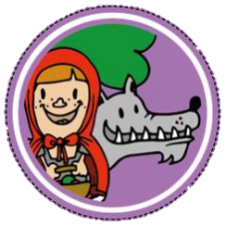 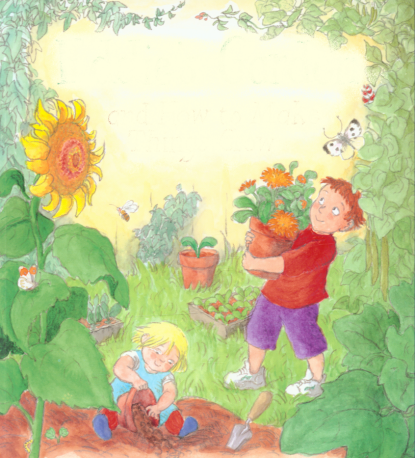 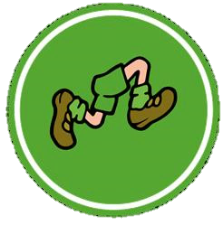 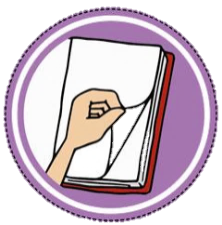 